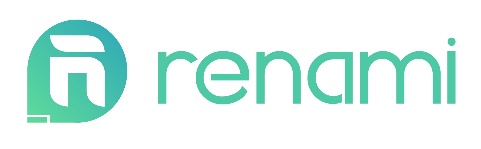 SÚHLAS SO ZARADENÍM NEHNUTEĽNOSTI DO PONUKY REALITNEJ KANCELÁRIE 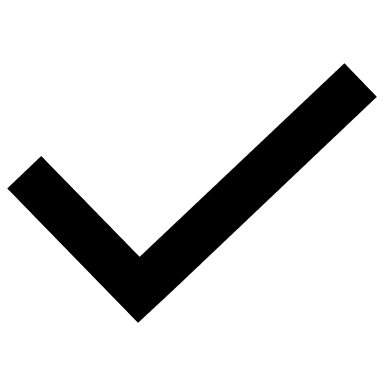 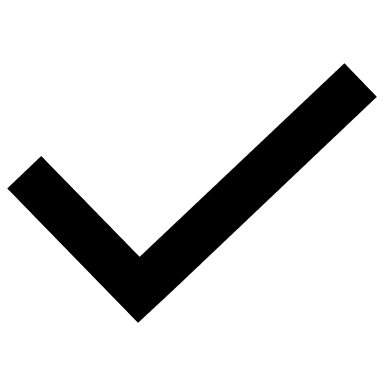 (A) Predmet sprostredkovania:                PREDAJ  NEHNUTEĽNOSTI	           PRENÁJOM   NEHNUTEĽNOSTI(B) Záujemca je vlastníkom nasledovnej Nehnuteľnosti, ďalej len "Nehnuteľnosť" (popis môže byť uvedený v prílohe č. 1 Dohody)(C)  Finančné podmienky a cena Nehnuteľnosti:(D) Forma sprostredkovania. Strany sa dohodli na: (E) Rozsah služieb poskytovaných Sprostredkovateľom je určený v prílohe č. 2 tejto Dohody. (F) Osobitné dojednania medzi Záujemcom a Sprostredkovateľom: (G) Záujemca        súhlasí /        nesúhlasí so začatím poskytovania Realitných služieb pred uplynutím lehoty na odstúpenie od Dohody v zmysle zákona č. 102/2014 Z. z. a vyhlasuje, že bol riadne poučený, že udelením tohto súhlasu stráca po úplnom poskytnutí Realitných služieb právo na odstúpenie od Dohody. Tento formulár a Všeobecné podmienky sprostredkovania (ďalej len „Podmienky“ alebo "VPS") schválené Realitnou úniou Slovenskej republiky sú neoddeliteľné a tvoria spoločne jeden dokument - Dohodu. Vzťahy výslovne neupravené v Dohode sa riadia príslušnými ustanoveniami Občianskeho zákonníka. Záujemca čestne vyhlasuje, že pred podpisom tejto Dohody          obdržal  /            neobdržal jedno vyhotovenie Podmienok, s Dohodou a Podmienkami sa vopred oboznámil a súhlasí s nimi.formulár schválený REALITNOU ÚNIOU SRPríloha č. 2: Rozsah služieb poskytovaných Sprostredkovateľom: "●" takto označená služba je súčasťou rozsahu poskytovaných služieb a "-" takto označená služba nie je súčasťou rozsahu poskytovaných služiebPoučenie o ochrane osobných údajov:Vaše osobné údaje budú spracúvané Sprostredkovateľom v rozsahu potrebnom na plnenie povinností Sprostredkovateľa vyplývajúcich z Dohody. Bez poskytnutia osobných údajov nie je možné plniť povinnosti Sprostredkovateľa, ktoré mu z Dohody vyplývajú. Právnym základom spracúvania Vašich údajov bude uzavretá Dohoda. V súvislosti s hlavným účelom spracovania môžu byť osobné údaje spracúvané na ďalšie účely v rozsahu, v akom to od Sprostredkovateľa vyžadujú právne predpisy (napr. povinnosti v oblasti ochrany pred legalizáciou príjmov z trestnej činnosti alebo povinnosti vyplývajúce zo zákona o účtovníctve). V týchto prípadoch je právnym základom na spracovanie osobných údajov plnenie zákonných povinností Sprostredkovateľa. Podľam zákona č. 297/2008 Z. z. má Sprostredkovateľ povinnosť spracúvať osobné údaje na účely predchádzania a odhaľovania legalizácie príjmov z trestnej činnosti a financovania terorizmu. V súvislosti s naplnením cieľov Dohody môžu byť Vaše osobné údaje poskytnuté v nevyhnutnom rozsahu tretím osobám, napr. okresnému úradu, advokátovi, notárovi, znalcovi, banke, fin.sprostredkovateľovi. Údaje budú uchované po dobu vyžadovanú právnymi predpismi alebo potrebnú na uplatnenie zodpovednostných nárokov. Máte právo: -	na prístup k informáciám o tom, v akom rozsahu sú Vaše osobné údaje spracúvané,-	požadovať opravu osobných údajov ak zistíte, že nie sú správne, alebo požadovať doplnenie neúplných údajov,-	získať svoje osobné údaje, ktoré ste Sprostredkovateľovi poskytli, v bežne používanom elektronickom formáte a preniesť ich k inému subjektu, avšak iba v prípade, ak sú Sprostredkovateľom spracúvané automatizovanými prostriedkami,-	požadovať obmedzenie spracúvania Sprostredkovateľom, ak zároveň napadnete správnosť osobných údajov alebo ak je spracúvanie nezákonné, alebo už ich nepotrebuje Sprostredkovateľ, ale potrebujete ich Vy na uplatnenie svojich nárokov,- 	požadovať vymazanie Vašich osobných údajov, ak už nie sú potrebné na účely, na ktoré sa získali alebo spracúvali, ak sa osobné údaje spracúvali nezákonne alebo ak musia byť vymazané, aby sa splnila zákonná povinnosť,-	podať sťažnosť dozornému orgánu, ak sa domnievate, že Vaše práva týkajúce sa osobných údajov boli porušené. Dozorným orgánom je Úrad na ochranu osobných údajov Slovenskej republiky, Hraničná 12, 820 07 Bratislava 27.V rámci spracúvania Vašich osobných údajov nie je použité automatizované rozhodovanie ani profilovanie.	Na základe oprávneného záujmu Sprostredkovateľa môžu byť Vaše kontaktné osobné údaje spracúvané Sprostredkovateľom na účely priameho marketingu (napr. za zaslanie informácií o novinkách a o ponukách Sprostredkovateľa). Voči tomuto spracúvaniu máte možnosť kedykoľvek podať námietku, čo spôsobí, že osobné údaje sa už nemôžu na také účely ďalej spracúvať. Druh Nehnuteľnosti:číslo:Ulica, vchod, mesto / mestská časť: Katastrálne územie:LV č.: Podiel: □ Byt / nebyt. priestor □  Stavba - súpisné □  Pozemok - parcelné 1) Finančné podmienky v prípade PREDAJA Nehnuteľnosti:1) Finančné podmienky v prípade PREDAJA Nehnuteľnosti:1) Finančné podmienky v prípade PREDAJA Nehnuteľnosti:1) Finančné podmienky v prípade PREDAJA Nehnuteľnosti:1) Finančné podmienky v prípade PREDAJA Nehnuteľnosti:1) Finančné podmienky v prípade PREDAJA Nehnuteľnosti:Záujemcom požadovaná cena:(cena bez provízie)Provízia SprostredkovateľaProvízia SprostredkovateľaProvízia SprostredkovateľaPredajná cena:(súčet záujemcom požadovanej ceny a Provízie)    Predajná cena:(súčet záujemcom požadovanej ceny a Provízie)    Záujemcom požadovaná cena:(cena bez provízie)v % z konečnej cenyv % z konečnej cenyv €Predajná cena:(súčet záujemcom požadovanej ceny a Provízie)    Predajná cena:(súčet záujemcom požadovanej ceny a Provízie)    2) Finančné podmienky v prípade PRENÁJMU Nehnuteľnosti:2) Finančné podmienky v prípade PRENÁJMU Nehnuteľnosti:2) Finančné podmienky v prípade PRENÁJMU Nehnuteľnosti:2) Finančné podmienky v prípade PRENÁJMU Nehnuteľnosti:2) Finančné podmienky v prípade PRENÁJMU Nehnuteľnosti:2) Finančné podmienky v prípade PRENÁJMU Nehnuteľnosti:Záujemcom požadovaná cena nájomného:Záujemcom požadovaná cena nájomného:Záujemcom požadovaná cena energií (E):(ak neboli E zohľadnené v cene nájomného) Záujemcom požadovaná cena energií (E):(ak neboli E zohľadnené v cene nájomného) Záujemcom požadovaná cena energií (E):(ak neboli E zohľadnené v cene nájomného) Provízia Sprostredkovateľa v €                                nevýhradnom sprostredkovaní       výhradnom sprostredkovaní na dobu určitú,  do      ..............................................                                                                                                                                                          Kontaktné údaje: Kontaktné údaje: Kontaktné údaje: Kontaktné údaje: Renami s.r.o., sídlo Ivana Bukovčana 4, 84107 Bratislava, kancelária Hraničná 18, 82105 Bratislava, ičo 51661781, Marek Murko marek.murko@renami.sk, 0907787808Renami s.r.o., sídlo Ivana Bukovčana 4, 84107 Bratislava, kancelária Hraničná 18, 82105 Bratislava, ičo 51661781, Marek Murko marek.murko@renami.sk, 0907787808Renami s.r.o., sídlo Ivana Bukovčana 4, 84107 Bratislava, kancelária Hraničná 18, 82105 Bratislava, ičo 51661781, Marek Murko marek.murko@renami.sk, 0907787808Renami s.r.o., sídlo Ivana Bukovčana 4, 84107 Bratislava, kancelária Hraničná 18, 82105 Bratislava, ičo 51661781, Marek Murko marek.murko@renami.sk, 0907787808Záujemca:Adresa:Tel. č.:Dátum:E-mail:Dátum:Podpis Sprostredkovateľa:Podpis Záujemcu:NevýhradnéVýhradnézastúpeniezastúpenieDokumentačná obhliadka Nehnuteľnosti●●Fotodokumentácia Nehnuteľnosti●●Návrh stratégie predaja a stanovenia predanej ceny (cma analýza)●●Propagácia Nehnuteľnosti vrátane platenej reklamy na všetkých realitných portáloch na Slovensku●●Propagácia Nehnuteľnosti vrátane platenej reklamy na sociálných sieťach, FB, Instagram, YT, ●●Obhliadky Nehnuteľnosti so záujemcami●●Zabezpečenie vypracovania rezervačnej zmluvy prostredníctvom advokátskej kancelárie ●●Zabezpečenie vypracovania kúpnej zmluvy prostredníctvom advokátskej kancelárie●●Zabezpečenie potvrdenia správcu bytového domu o neexistencii nedoplatkov spojených s bytom ●●Zabezpečenie návrhu na vklad do katastra nehnuteľností  prostredníctvom advokátskej kancelárie●●Zabezpečenie úkonov spojených s notárom, bankou a katastrom●●Poskytnutie nevyhnutnej súčinnosti banke, notárovi, advokátovi, znalcovi, fin. sprostredkovateľovi●●Osobná účasť zástupcu RK pri úkonoch spojených s protokolárnym odovzdaním Nehnuteľnosti●●Úhrada poplatku za úradné overenie podpisu predávajúceho na kúpnych zmluvách (max. 15 podpisov)●●Úhrada poplatku vo výške 66 EUR za návrh na vklad vlastníctva do katastra nehnuteľností●●Profesionálna príprava Nehnuteľnosti na predaj - homestaging -●Obhliadky Nehnuteľnosti so záujemcami mimo pracovných dní-●Fotodokumentácia Nehnuteľnosti prostredníctvom profesionálneho fotografa-●Úhrad poplatku za urýchlený vklad vlastníctva do katastra nehnuteľností (elektronicky) -●3D virtuálná obhliadka Matterport po celú dobu exkluzivity -●Dronové zábery video plus foto -●Možnosť vlastná webstránka (nehnuteľnosť nad 500 000,-)-●Profesionálne video s postprodukciou, upload na YOUTUBE-●3D virtuálná obhliadka Matterport, video plus postprodukcia, dronové zábery, vlastná stránka 990,-●